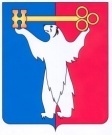 АДМИНИСТРАЦИЯ ГОРОДА НОРИЛЬСКАКРАСНОЯРСКОГО КРАЯРАСПОРЯЖЕНИЕ17.01.2019   	                                          г. Норильск		                                   № 219О закреплении муниципальных образовательных учреждений за территориями муниципального образования город Норильск на 2019 – 2020 учебный годВ соответствии с пунктом 6 части 1 статьи 9 Федерального закона от 29.12.2012 № 273-ФЗ «Об образовании в Российской Федерации», руководствуясь пунктом 7 Порядка приема граждан на обучение по образовательным программам начального общего, основного общего и среднего общего образования, утвержденного Приказом Министерства образования и науки Российской Федерации от 22.01.2014 № 32,1. Закрепить на 2019 – 2020 учебный год:1.1. муниципальные образовательные учреждения, реализующие образовательные программы начального общего, основного общего и среднего общего образования, подведомственные Управлению общего и дошкольного образования Администрации города Норильска, за территориями муниципального образования город Норильск согласно приложению № 1 к настоящему распоряжению.1.2. муниципальные образовательные учреждения, реализующие образовательные программы дошкольного образования, подведомственные Управлению общего и дошкольного образования Администрации города Норильска, 
за территориями муниципального образования город Норильск согласно приложению № 2 к настоящему распоряжению.2. Опубликовать настоящее распоряжение в газете «Заполярная правда» и разместить его на официальном сайте муниципального образования город Норильск.3. Настоящее распоряжение вступает в силу после его официального опубликования в газете «Заполярная правда».И.о. Главы города Норильска	А.В. МалковПриложение № 1к распоряжению Администрации города Норильскаот 17.01.2019 № 219Закрепление на 2019 – 2020 учебный год муниципальных образовательных учреждений, реализующих образовательные программы начального общего, основного общего и среднего общего образования, подведомственных Управлению общего и дошкольного образования Администрации города Норильска, за территориями муниципального образования город НорильскЦентральный район города НорильскаРайон Талнах города НорильскаРайон Кайеркан города НорильскаПриложение № 2к распоряжению Администрации города Норильскаот 17.01.2019 № 219Закрепление на 2019 – 2020 учебный год муниципальных образовательных учреждений, реализующих образовательные программы дошкольного образования, подведомственных Управлению общего и дошкольного образования Администрации города Норильска, за территориями муниципального образования город Норильск Центральный район города НорильскаРайон Талнах города НорильскаРайон Кайеркан города НорильскаНаименование учрежденийАдресамуниципальное бюджетное общеобразовательное учреждение «Средняя школа № 1 с углубленным изучением физики и математики 
им. А.П. Завенягина»Ленинский проспект –1, 3, 4, 5, 6, 7;улица Комсомольская – 1 А, 3, 4, 8, 10;улица Севастопольская – 1, 2, 4, улица 50 лет Октября – 1, 6А, 8;улица Б. Хмельницкого -  1, 5; муниципальное бюджетное общеобразовательное учреждение «Гимназия № 1»улица Талнахская –11, 13, 17, 18, 21, 22, 25, 26, 27;улица Кирова – 14, 16, 18, 20, 20А, 22, 24, 26, 28, 32;улица Павлова –12; улица Анисимова – 1, 3, 5муниципальное бюджетное общеобразовательное учреждение «Средняя школа № 3»Ленинский проспект – 19, 24, 25, 26, 27, 28, 30;улица Завенягина –2, 4, 6, 7, 11, 13;улица Советская – 1, 3, 5;улица Дзержинского – 6;улица Комсомольская - 26, 28, 30, 32, 34, 36муниципальное бюджетное общеобразовательное учреждение «Лицей № 3»улица Комсомольская – 7, 7 А, 9, 11, 15, 17, 19, 23, 25, 27;улица Набережная Урванцева – 33, 37, 39, 41, 45, 49муниципальное автономное общеобразовательное учреждение «Гимназия № 4»улица Пушкинская – 12;улица Талнахская – 1, 7, 9, улица Севастопольская –5, 6/4, 7А, 7Б, 8/3, 9, 10А, 13;улица Б. Хмельницкого –6;улица Кирова – 1, 2, 5, 6, 7, 7/10, 10улица 50 лет Октября –2, 13;муниципальное бюджетное общеобразовательное учреждение «Гимназия № 5»улица Талнахская –6, 8, 10, 10А, 11;улица Ветеранов – 13, 15, 21, 23, 24а, 28; улица Ломоносова – 3, 5;улица Павлова – 3, 5; улица Советская – 14, 16;Ленинский проспект –10, 12, 16, 18, 20, 22;улица Б. Хмельницкого – 10, 11, 14, 15, 17, 19, 21, 23, 25, 27, 29, 31;улица Кирова –13, 17муниципальное бюджетное общеобразовательное учреждение «Средняя школа № 6»Ленинский проспект – 11, 13, 15, 17;улица Советская – 4, 6, 8;улица Комсомольская – 12, 14, 18, 20, 22муниципальное бюджетное общеобразовательное учреждение «Гимназия № 7»Ленинский проспект – 29, 31, 33А, 35, 37, 37 А, 39, 39 А, 39 Б, 43, 43А, 45, 45Б, 47, 47А, 47Б; 47В;улица Орджоникидзе – 2, 4, 4Б, 6, 6Б;улица Комсомольская –38, 40, 40А, 42, 42А, 44, 44А, 46, 48, 48А, 50, 52;улица Дзержинского – 3, 3А, 5, 7, 7Бмуниципальное бюджетное общеобразовательное учреждение «Средняя школа № 8 имени Г.С. Титова»улица Талнахская – 43, 43А, 45, 47, 49, 53, 55, 57, 59;улица Ленинградская – 4, 6А, 8, 10, 10А, 12, 12А, 14;улица Мира – 1, 2, 4, 4А, 4Б, 4В, 4Г, 4Д, 5, 6А, 6Б, 6В, 6Г, 7, 8А;улица Московская – 4, 3, 5, 7А, 9, 15, 19А, 21;Ленинский проспект – 26, 28, 30, 40;улица Кирова – 25, 29 муниципальное бюджетное общеобразовательное учреждение «Средняя школа № 9»улица Талнахская – 61, 63, 67, 69, 77, 79;улица Орджоникидзе –10, 10А, 10В, 12, 12А, 14, 16, 16А, 18, 20, 22;улица Ленинградская – 1, 3, 7, 9, 9А, 11, 13, 15;Ленинский проспект – 42, 44А, 46, 48муниципальное бюджетное общеобразовательное учреждение «Средняя школа № 13»площадь Металлургов – 1, 3, 6, 7, 8, 13, 17, 19, 21; 25, 27, 29, 29А, 31улица Нансена – 60, 62, 66, 68, 70, 72, 76, 78, 80, 82; 86, 88, 90, 92, 94, 98, 100, 102;улица Красноярская – 1, 3, 5, 7;улица Орджоникидзе – 1, 1Б;улица Котульского – 2, 6, 10;улица Бегичева – 19, 23, 27, 29, 31, 33, 35, 39, 39А, 41, 43, 45;муниципальное бюджетное общеобразовательное учреждение «Средняя школа № 14»улица Бегичева – 2, 2Б, 3, 4, 5, 6, 8, 13, 15, 17;проезд Котульского - 3, 3А, 5, 13, 15, 15А, 19, 21;улица Орджоникидзе – 7, 9, 11, 17, 19, 21;улица Талнахская –81, 83;улица Хантайская – 45, 61муниципальное бюджетное общеобразовательное учреждение «Средняя школа № 16»проезд Молодежный - 21, 23Б, 25, 27, 31;улица Нансена - 2, 4, 8, 14, 16, 18, 20, 24, 26, 28, 30, 32, 36, 38;улица Набережная Урванцева 1, 1А, 3, 5, 9, 15, 19, 23муниципальное бюджетное общеобразовательное учреждение «Средняя школа № 17»улица Комсомольская – 41А, 41Б, 43А, 43Б, 43В, 43Г, 43Д, 45А, 45Б, 45В, 45Г, 45Д, 45Е, 47А, 47В, 47Г, 47Д, 47Е, 49А, 49Б, 49В;улица Красноярская - 4, 6, 6А, 8;улица Нансена - 40, 42, 44, 46, 48, 50, 52, 54, 56, 58;проезд Молодежный - 1, 5, 11, 15муниципальное бюджетное общеобразовательное учреждение «Средняя школа № 21»улица Хантайская –1, 7, 11, 13, 15, 15А, 19, 21, 23, 27, 29, 31, 33, 37, 39;улица Нансена – 106, 112, 113, 114, 116, 118;улица Бегичева –10, 12, 14, 16, 18, 20, 22, 24, 26, 28, 30, 30А, 32, 34, 36муниципальное бюджетное общеобразовательное учреждение «Средняя школа № 23»улица Комсомольская – 39;проезд Солнечный - 1, 2, 3, 4, 5, 7, 8, 10, 10А, 11, 13;проезд Молодежный – 19Амуниципальное бюджетное общеобразовательное учреждение «Средняя школа № 24»г.п. Снежногорскулица Хантайская Набережная;улица Гидростроителей;улица Заполярная;улица Комсомольская;улица Ленина муниципальное бюджетное общеобразовательное учреждение «Средняя школа № 28»улица Ленинградская – 16, 18, 22;улица Лауреатов – 47, 48, 49, 51, 53, 53А, 55, 57, 57А, 59, 61, 63А, 65;улица Московская – 23, 25, 29А, 31;улица Талнахская – 38, 44, 46, 48; 50, 52муниципальное бюджетное общеобразовательное учреждение «Средняя школа № 29»улица Лауреатов – 23, 25, 31, 33, 35, 37, 39, 41, 43;улица Павлова – 15, 18, 19, 20, 20А, 20Б, 21;улица Талнахская – 28, 30, 33, 35, 36, 39, 41;улица Московская – 8, 12, 14, 16, 20;улица Кирова – 38муниципальное бюджетное общеобразовательное учреждение «Средняя школа № 31»улица Лауреатов - 67, 69А, 71, 73, 73А, 75, 76, 77, 81, 85А;улица Ленинградская – 17, 19, 23;проезд Михайличенко – 2, 6, 8А;улица Талнахская – 58, 60, 62, 66, 68, 70, 72, 78муниципальное бюджетное общеобразовательное учреждение «Средняя школа № 41»улица Озерная;улица ЮгославскаяНаименование учрежденийАдресамуниципальное бюджетное общеобразовательное учреждение«Средняя школа № 20»улица Диксона – 5, 7, 11;улица Полярная – 1, 3, 5, 9, 11, 13;улица Горняков – 7, 11, 14, 15, 17;улица Таймырская – 22, 30, 32;улица Маслова – 2, 3, 3А, 6, 10, 12, 14, 16;улица Пионерская – 2;улица Федоровского – 1, 2, 3, 6, 8, 12, 14муниципальное бюджетное общеобразовательное учреждение«Средняя школа № 27»улица Строителей – 5, 11А, 11Б, 13, 15, 19, 21, 27, 29, 31, 33, 35, 37;улица Таймырская – 1, 3, 4, 6, 7, 10, 12, 14, 18, 26, 26А, 28;улица Диксона – 4, 6,улица Горняков – 3, 5;улица Михаила Кравца – 2, 12, 22муниципальное бюджетное общеобразовательное учреждение «Средняя школа № 30»улица Бауманская –14, 16;улица Космонавтов – 4, 8, 9, 11, 12, 13, 15, 17, 19; улица Федоровского – 14, 15, 16, 17, 19, 21, 23муниципальное бюджетное общеобразовательное учреждение «Средняя школа № 33»улица Энтузиастов – 1, 1А, 7, 11, 13;улица Первопроходцев – 1, 2, 4, 6, 10, 12;улица Енисейская – 1, 2, 3, 5, 6, 6А, 7, 8, 9, 11муниципальное бюджетное общеобразовательное учреждение «Средняя школа № 36»улица Космонавтов – 16, 23, 27, 29, 31, 35А, 37, 41, 43, 45, 47, 49;улица Бауманская – 18, 20, 22, 24, 26, 28, 30, 32, 34;улица Федоровского – 25муниципальное бюджетное общеобразовательное учреждение «Средняя школа № 38»улица Новая – 1, 3, 5, 9, 10, 11, 12, 13, 15, 17, 19;улица Первопроходцев – 7, 9, 13;улица Енисейская – 10, 12, 15, 16, 18, 22, 28, 28А, 30;улица Рудная - 1муниципальное бюджетное общеобразовательное учреждение «Средняя школа № 39»улица Дудинская – 1, 3, 7, 9, 11, 13, 15, 17, 19, 21;улица Игарская – 42, 44, 46, 48, 50, 54, 58, 60муниципальное бюджетное общеобразовательное учреждение «Средняя школа № 42»улица Игарская –10, 12, 14, 20, 22, 28;улица Бауманская – 27, 29А, 33, 35муниципальное бюджетное общеобразовательное учреждение «Средняя школа № 43»улица Рудная – 7, 9, 11, 13, 17, 19, 19А, 23, 25, 29, 29А, 35, 39, 45, 47, 53;улица Пождепо – 1муниципальное автономное общеобразовательное учреждение «Гимназия № 48»улица Игарская – 4, 6;улица Бауманская – 2, 4, 6, 19;улица Космонавтов – 3, 5, Наименование учрежденийАдресамуниципальное бюджетное общеобразовательное учреждение «Гимназия № 11 имени Бориса Ивановича Колесникова»улица Надеждинская – 8, 10, 18, 20, 22;улица Шахтёрская – 4, 6, 18, 24, 22;улица Школьная – 12, 17, 19;улица Строительная –11, 12, 13, 14муниципальное бюджетное общеобразовательное учреждение «Средняя школа № 32»улица Победы – 1, 3, 9, 15;улица Школьная – 1, 2, 3, 3А, 5, 6, 15;улица Строительная – 5, 7, 6, 8, 8А, 10, 16, 17муниципальное бюджетное общеобразовательное учреждение «Средняя школа № 37»улица Первомайская – 26, 28, 30, 38, 40, 40А, 42, 46, 50, 52, 56;улица Надеждинская – 1, 1А, 1Б, 1В, 1Г, 2, 2А, 2Б, 17, 19; муниципальное бюджетное общеобразовательное учреждение «Средняя школа № 40»улица Первомайская – 2, 5, 7, 8, 9, 12, 13, 14, 15, 16, 17, 18, 19, 20;улица Шахтёрская – 5, 9, 9Б, 9В, 11, 11А, 11Б;улица Строительная – 18, 20, 22, 24, 26муниципальное бюджетное общеобразовательное учреждение «Средняя школа № 45»улица Норильская – 2, 4, 8, 12, 14, 20, 22, 24, 26;улица Строительная – 1А, 1Б, 1В, 1Г, 1Д, 1Ж, 2В, 2ГНаименование учрежденийАдресамуниципальное автономное дошкольное образовательное учреждение «Детский сад № 1 «Северок»улица Московская - 14, 15, 16, 20;улица Лауреатов - 33, 35, 37, 39, 41, 43;улица Павлова - 15, 19, 21;улица Талнахская - 28, 30, 36муниципальное автономное дошкольное образовательное учреждение «Детский сад № 2 «Умка»улица Талнахская - 61, 63, 67, 69, 77, 79;улица Орджоникидзе - 10, 10а, 10б, 10в, 12, 12а, 14, 16, 16а, 18, 20, 22;улица Ленинградская - 1, 3, 7, 9, 9а, 11, 13, 15;Ленинский проспект - 42, 44а, 46, 48;улица Красноярская - 1, 3, 4, 5, 6, 6а, 7, 8;улица Комсомольская - 39, 40, 40а, 41а, 41б, 42, 42а, 43а, 43б, 43в, 43г, 43д, 45а, 45б, 45в, 45г, 45д, 45е;проезд Солнечный - 1, 2, 3, 4, 5, 7, 8, 10, 10а, 11, 13муниципальное бюджетное дошкольное образовательное учреждение «Детский сад № 3 «Солнышко»улица Талнахская - 11, 13, 17, 21, 35, 39, 41;улица Ломоносова - 3, 5;улица Кирова - 14, 16, 18, 20, 20а;улица Пушкина - 12муниципальное автономное дошкольное образовательное учреждение «Детский сад № 5 «Норильчонок»Ленинский проспект - 19, 25, 27, 29, 31, 33а, 35, 37, 37а, 39, 39а, 39б, 40, 43, 43а, 45, 45б, 47, 47а, 47в;улица Завенягина - 2, 4, 6;улица Советская - 1, 3, 5;улица Дзержинского - 5, 6, 7, 7б;улица Комсомольская - 46, 48, 48а, 50, 52муниципальное бюджетное дошкольное образовательное учреждение № 8 «Центр развития ребёнка - Детский сад «Тундровичок»улица Павлова - 12, 18, 20, 20а, 20б;улица Талнахская - 18, 22, 26;улица Анисимова - 1, 3, 5;улица Лауреатов - 23, 25, 31муниципальное бюджетное дошкольное образовательное учреждение «Детский сад № 14 «Олененок»улица Нансена - 60, 62, 66, 68, 70, 72, 82;улица Бегичева - 33, 35, 39, 39а, 41, 43, 45;площадь Металлургов - 1, 3, 6, 7, 8, 13, 17, 19муниципальное бюджетное дошкольное образовательное учреждение «Детский сад № 24 «Родничок»улица Талнахская - 60, 62, 66, 68, 70, 72, 78;улица Лауреатов - 67, 69а, 71, 73, 73а, 75, 76, 77, 81, 85а;улица Ленинградская - 17, 19, 23;улица Михайличенко - 2, 6, 8амуниципальное бюджетное дошкольное образовательное учреждение «Детский сад № 28 «Веселинка»улица Озерная;улица Югославская муниципальное бюджетное дошкольное образовательное учреждение «Детский сад № 29 «Вишенка»улица Талнахская - 25, 27, 28, 33, 36;улица Б.Хмельницкого - 10, 11, 15, 17, 19, 21;улица Кирова - 17, 22, 24, 25, 26;улица Павлова - 3, 5муниципальное бюджетное дошкольное образовательное учреждение «Детский сад № 32 «Снегирек»улица Кирова - 5, 6, 7/10, 10, 13;улица Севастопольская - 1, 2, 4, 5, 7а, 7б, 9, 13;улица Б.Хмельницкого - 1, 2, 5, 6;улица 50 лет Октября - 6а, 8, 13муниципальное автономное дошкольное образовательное учреждение «Детский сад № 45 «Улыбка»улица Бегичева - 3, 4, 5, 6, 8, 13, 15, 17, 30, 30а, 32, 34, 36;улица Орджоникидзе - 1б, 7, 9, 11, 17, 19, 21;проезд Котульского - 2, 3, 3а, 5, 6, 10, 13, 15, 15а, 19, 21;улица Талнахская - 81, 83;площадь Металлургов - 21, 27муниципальное бюджетное дошкольное образовательное учреждение «Детский сад № 46 «Надежда»улица Ленинградская - 4, 6а, 8, 10, 10а, 12, 12а, 14, 16, 18, 22;улица Лауреатов - 51, 53, 53а, 55, 57, 57а, 59, 61, 63а, 65муниципальное бюджетное дошкольное образовательное учреждение «Детский сад № 59 «Золушка»улица Лауреатов - 47, 49;улица Талнахская - 48, 50, 52, 53, 55, 58, 59;улица Московская - 21, 23, 25, 29а, 31муниципальное бюджетное дошкольное образовательное учреждение «Детский сад № 62 «Почемучка»улица Орджоникидзе - 1, 2, 4, 4б, 6, 6б;улица Мира - 4в, 4г, 4д, 5, 6а, 6б, 6в, 6г, 7, 8а;улица Талнахская - 38, 43, 43а, 44, 45, 46, 47, 49, 57муниципальное бюджетное дошкольное образовательное учреждение «Детский сад № 66 «Радость»Молодежный проезд - 19а, 21, 23б, 25, 27, 31;улица Нансена - 2, 4, 8, 14, 16, 18, 20, 24, 26;улица Набережная Урванцева - 1, 1а, 3, 5, 9, 15, 19, 23муниципальное бюджетное дошкольное образовательное учреждение «Детский сад № 68 «Ладушки»улица Кирова - 28, 29, 32, 38;улица Б.Хмельницкого - 23, 25, 27, 29;улица Мира - 1, 2, 4, 4а, 4б;Ленинский проспект - 18, 20, 22, 24, 26, 28, 30;улица Московская - 3, 4, 5, 7а, 8, 9, 12, 19амуниципальное бюджетное дошкольное образовательное учреждение «Детский сад № 71 «Антошка»улица Комсомольская - 47а, 47б, 47в, 47г, 47д, 47е, 49а, 49б, 49в;улица Нансена - 28, 30, 32, 36, 38, 40, 42, 44муниципальное бюджетное дошкольное образовательное учреждение № 73 «Центр развития ребёнка - Детский сад «Веселые человечки»Ленинский проспект - 5, 7;улица Набережная Урванцева - 33, 37, 39, 41, 45, 49;улица Комсомольская - 1а, 3, 8, 9, 11, 15, 17, 23муниципальное бюджетное дошкольное образовательное учреждение «Детский сад № 78 «Василек»Ленинский проспект - 1, 3;улица Комсомольская - 4, 7, 7а, 10, 19, 25, 27;улица 50 лет Октября - 1, 2;улица Набережная Урванцева - 41, 45, 49муниципальное бюджетное дошкольное образовательное учреждение «Детский сад № 82 «Сказка»улица Советская - 1, 4, 6, 8, 14, 16;Ленинский проспект - 11, 13, 15, 17;улица Дзержинского - 3, 3а;улица Завенягина - 7, 11, 13;улица Комсомольская - 12, 14, 18, 20, 22, 26, 28, 30, 32, 34, 36, 38, 42, 44, 44амуниципальное бюджетное дошкольное образовательное учреждение «Детский сад № 90 «Цветик-семицветик»улица Талнахская - 1, 6, 7, 8, 9, 10, 10а;Ленинский проспект - 10, 12, 16;улица Ветеранов - 13, 15, 21, 23, 28;улица Кирова - 1, 2, 6, 7;улица Севастопольская - 6/4, 8/3, 10амуниципальное бюджетное дошкольное образовательное учреждение «Детский сад № 97 «Светлица»улица Бегичева - 2, 2б, 19, 21, 23, 27, 29, 31;площадь Металлургов - 31, 29, 29а;улица Нансена - 76, 78, 80, 86, 88, 90, 92, 94, 98, 100, 102, 106, 112, 114, 116, 118муниципальное бюджетное дошкольное образовательное учреждение «Детский сад № 99 «Топ-топ»улица Бегичева - 10, 12, 14, 16, 18, 20, 22, 24, 26, 28;улица Хантайская - 1, 7, 11, 13, 15, 15а, 19, 21, 23, 27, 29, 31, 33, 37, 39, 45, 61муниципальное бюджетное общеобразовательное учреждение «Средняя школа № 24»г.п. Снежногорскулица Хантайская Набережная;улица Гидростроителей;улица Заполярная;улица Комсомольская;улица Ленина муниципальное бюджетное дошкольное образовательное учреждение «Детский сад № 4 «Колокольчик»улица Полярная – 1;улица Таймырская – 32;улица Горняков – 3, 5, 7,11, 14, 15, 17;улица Федоровского – 1, 2, 3, 6, 8, 12, 14;улица Маслова – 2, 3, 3 «А», 6, 10, 12, 16 муниципальное бюджетное дошкольное образовательное учреждение «Детский сад № 9 «Зимушка»улица Новая – 1, 3, 5, 9, 10, 11, 12, 13, 15, 17, 19;улица Енисейская – 1, 2, 3, 5, 6, 6 «А», 7, 8, 9, 10, 11, 12, 15, 16, 18, 22, 28, 28 «А», 30              муниципальное бюджетное дошкольное образовательное учреждение «Детский сад № 18 «Полянка»улица Михаила Кравца – 2, 12, 22;улица Диксона – 6, 7, 11;улица Таймырская – 1, 3, 4, 6, 7, 10, 12, 14, 18, 22, 26, 26А, 28, 30  муниципальное бюджетное дошкольное образовательное учреждение «Детский сад № 25 «Серебряное копытце»улица Пионерская – 2;улица Строителей – 5, 11 «А», 11 «Б», 13, 15, 19, 21, 27, 29, 31, 33, 35, 37;улица Полярная – 3, 5, 9, 11, 13;улица Диксона – 4, 5муниципальное бюджетное дошкольное образовательное учреждение «Детский сад № 74 «Земляничка»улица Первопроходцев – 1, 2, 4, 6, 7, 9, 10, 12, 13;улица Энтузиастов – 1, 1А, 7, 11, 13муниципальное автономное дошкольное образовательное учреждение № 81 «Центр развития ребёнка - Детский сад «Конек-Горбунок»улица Дудинская – 13, 15, 17, 19, 21;  улица Игарская – 48, 50, 54, 58, 60   муниципальное бюджетное дошкольное образовательное учреждение «Детский сад № 83 «Золотой петушок»улица Игарская – 42, 44, 46;улица Дудинская – 1, 3, 7, 9, 11 муниципальное бюджетное дошкольное образовательное учреждение «Детский сад № 86 «Брусничка»улица Бауманская – 2, 4, 6, 14, 16, 18, 19, 27;улица Игарская – 4, 6, 10, 12, 14 муниципальное бюджетное дошкольное образовательное учреждение «Детский сад № 92 «Облачко»улица Космонавтов – 3, 4, 5, 8, 9, 11, 12, 13, 15, 16, 17, 19, 23, 27, 29, 31, 35А, 37, 41, 43, 45, 47, 49;улица Федоровского – 15, 16, 17, 19, 21, 23, 25;муниципальное бюджетное дошкольное образовательное учреждение «Детский сад № 93 «Капитошка»улица Рудная – 1, 7, 9, 11, 13, 17, 19, 19 «А», 23, 25, 29, 35, 39, 45, 47, 53;улица Пождепо – 1 муниципальное бюджетное дошкольное образовательное учреждение «Детский сад № 96 «Капельки»улица Бауманская – 20, 22, 24, 26, 28, 29 «А», 30, 32, 33, 34, 35;улица Игарская – 20, 22, 28 муниципальное бюджетное дошкольное образовательное учреждение «Детский сад № 36 «Полянка»улица Надеждинская – 8, 10, 18, 20, 22, 26;улица Школьная – 12, 17, 19;улица Шахтерская – 6, 18, 22, 24муниципальное бюджетное дошкольное образовательное учреждение «Детский сад № 75 «Зайчонок»улица Первомайская – 26, 28, 30, 38, 40, 40 «А», 42, 46, 50, 52, 56;улица Надеждинская – 1, 1 «А», 1 «Б», 1 «В», 1 «Г», 2, 2 «А», 2 «Б», 2 «В», 2 «Г», 17, 19                  муниципальное бюджетное дошкольное образовательное учреждение «Детский сад № 84 «Голубок»улица Первомайская – 2, 5, 7, 8, 9, 12, 13, 14, 15, 16, 17, 18, 19, 20;улица Шахтерская – 4, 5, 9, 9 «Б», 9 «В», 11, 11 «А», 11 «Б»;улица Строительная – 24, 26 муниципальное бюджетное дошкольное образовательное учреждение «Детский сад № 95 «Снежинка»улица Победы – 1, 3, 9, 15;улица Школьная – 1, 2, 3, 3 «А», 5, 6, 15;                                  улица Строительная – 1 «Г», 1 «Д», 6, 8, 8 «А», 10, 11, 12, 13, 14, 16, 17, 18, 20, 22                      муниципальное бюджетное дошкольное образовательное учреждение «Детский сад № 98 «Загадка»улица Норильская – 2, 4, 8, 12, 14, 20, 22, 24, 26;улица Строительная – 1 «А», 1 «Б», 1 «В», 1 «Ж», 2 «В», 2 «Г», 5, 7      